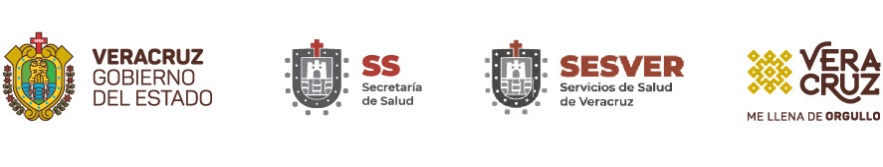 Xalapa, Ver. a ______ de _____________________ de _______Servicios de Salud de VeracruzDirección AdministrativaSubdirección de Recursos HumanosFormato de Autorización de Permisos yJustificación de IncidenciasRFCNombreExtensiónTipo de empleado/aHorarioÁreaConceptoFechaFechaFechaPermiso de salidaFecha:De:                   horasA:                   horasPermiso económicoComisiónOnomásticoVacacionesJustificación de retardo menorJustificación de retardo mayorJustificación de omisión de entradaJustificación de omisión de salidaPermiso sindicalCambio de horarioReposición de díasPermiso de paternidadObservacionesFirma de trabajador/aNombre y firma de jefe/a directo/aNombre y firma de titular del áreaSello